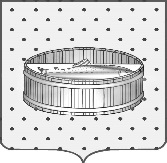 Ленинградская область                           Лужский муниципальный район Совет депутатов Лужского городского поселениятретьего созываРЕШЕНИЕ                                                               27 сентября 2016 года    № 130                                                                      О передаче муниципального имущества в оперативное управление МКУ «СМЦ»  В связи с ходатайством директора МКУ «СМЦ»  Боброва С.А.,  в соответствии с требованием Федерального закона от 06.10.2003 года № 131-ФЗ «Об общих принципах организации местного самоуправления в Российской Федерации»,  ст.215, 296 Гражданского кодекса Рассийской Федерации,  в целях обеспечения условий для организации досуга и массового отдыха  жителей поселения, развития на территории Лужского городского поселения физической культуры и массового спорта, Совет депутатов  муниципального образования Лужское городское поселение Лужского муниципального района Ленинградской области  РЕШИЛ:1. Передать в оперативное управление  Муниципальному казенному учреждению «Спортивно-молодежный центр», находящиеся в собственности  муниципального образования Лужское городское поселение, нежилое помещение 2, общей площадью 649,3 кв. м, с кадастровым номером 47:29:0103011:2407, расположенное на 1 этаже и в подвальном помещении по адресу: Ленинградская область,  Лужский район, г. Луга, ул. Красной Артиллерии, д. 38А.2. Администрации Лужского муниципального района:2.1. На передаваемое имущество,  указанное в п. 1, заключить договор на  передачу права   оперативного управления.2.2. Передачу    имущества, указанного в п.1,   оформить  актом   приема-передачи.      	3. Настоящее решение вступает в силу с момента принятия.4. Контроль за исполнением решения оставляю за собой.Глава Лужского городского поселения,исполняющий полномочия председателя Совета депутатов	                                                                              В.Н. Степанов Разослано: КУМИ – 2 экз., адм. ЛМР – 2 экз., МКУ «СМЦ», прокуратура. 